Javni poziv za dodjelu financijskih potpora malih vrijednosti u 2023. godini           MPMjesto i datum: _____________I. PODATCI O PRIJAVITELJU:Naziv podnositelja prijave:Adresa prijavitelja:Ime i prezime osobe ovlaštene za zastupanje i dužnost koju obavlja:Kontakt osoba  (telefon,  mobitel):Adresa e-pošte:Internet stranica:Godina osnutka / upisa u RegistarBroj računa i naziv banke prijavitelja (IBAN):OIB broj  prijavitelja:RNO broj:(identifikacijski broj prijavitelja u Registru neprofitnih organizacija)Ukupan broj članova udruge:Broj članova udruge koji imaju prebivalište na području Grada Krka:Broj osoba koje volontiraju u udruzi:Broj zaposlenih u udruzi i na kojim radnim mjestima:  II.  PODATCI O PROJEKTU/MANIFESTACIJI/DOGAĐANJU:Naziv projekta/manifestacije:Mjesto održavanja (područje provedbe ):Predviđeni vremenski okvir realizacije: UKUPAN IZNOS potreban za provedbu projekta/manifstacije ( izraženo u eurima) :Od ukupnog iznosa potrebnog za provedbu projekta/manifestacije, IZNOS KOJI SE TRAŽI OD GRADA KRKA ( izraženo u eurima):7. Preostali dio sredstava planira se iz izvora (izraženo u eurima):7. Preostali dio sredstava planira se iz izvora (izraženo u eurima):Sredstva iz Državnog proračuna:Sredstva Županije:Sredstva druge JLS -grada/općine:Donacije ostalih pravnih osoba:Donacije građana:Prihodi od članarina:Sredstva iz EU fondova:8.   Detaljan opis projekta/manifestacije/događanja(koncepcija i ciljevi,  metode i vrste  aktivnosti, stručni suradnici, način uključivanja građana u aktivnosti, informativne i promidžbene aktivnosti, očekivani rezultati i dr.):8.   Detaljan opis projekta/manifestacije/događanja(koncepcija i ciljevi,  metode i vrste  aktivnosti, stručni suradnici, način uključivanja građana u aktivnosti, informativne i promidžbene aktivnosti, očekivani rezultati i dr.):9.  Tko su ciljane skupine i na koji su         način obuhvaćeni projektom         /manifestacijom:10. Ime i prezime voditelja      projekta/manifestacije  i dužnost      koju obavlja u udruzi:11. Broj volontera koji sudjeluju u        provedbi projekta/manifest.:12. Broj zaposlenih osoba u provedbi       projekta/manifestacije:13. Opišite na koji ćete način izvršiti        praćenje i vrednovanje postignuća        rezultata projekta/manifestacije:Ime i prezime voditelja/voditeljice projekta/manifestacijeIme i prezime osobe ovlaštene za zastupanje( vlastoručni potpis voditelja    Projekta/manifestacije )                                         ( vlastoručni potpis osobe    ovlaštene za zastupanje )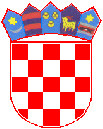 